 1.  Check service information for the specified measurements and inspection procedures. 	     State recommended procedures.  __________________________________________		_________________________________________________________________		_________________________________________________________________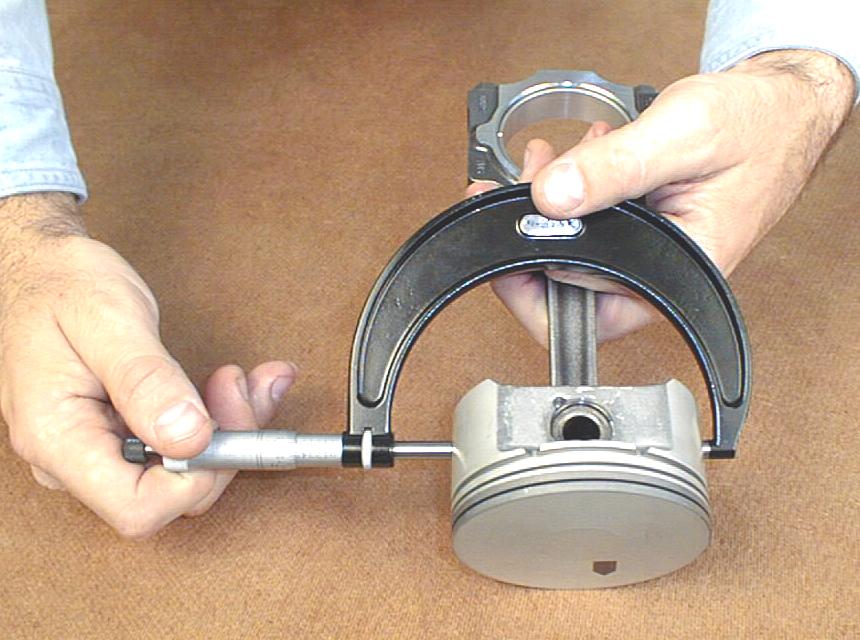 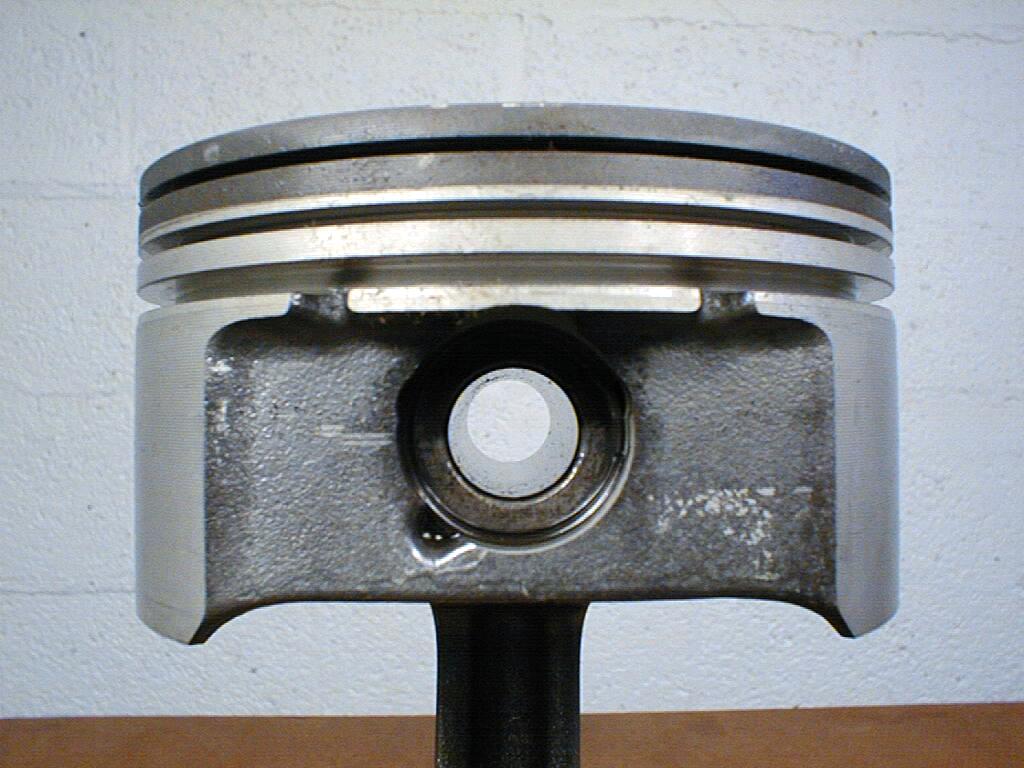  2.  What is the specified piston skirt size?  Measure and record the piston skirt diameter.		Piston cylinder #1 = __________	Piston cylinder #5 = __________		Piston cylinder #2 = __________	Piston cylinder #6 = __________		Piston cylinder #3 = __________	Piston cylinder #7 = __________		Piston cylinder #4 = __________	Piston cylinder #8 = __________ 3.  Based on the measurement and the inspection, what is the needed action? __________		__________________________________________________________________		____________________________________________________________________________________________________________________________________